Publicado en Barcelona el 14/04/2021 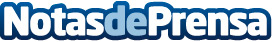 Vacunación del COVID en pacientes alérgicosDesde que se iniciara el proceso de vacunación contra el COVID en España, muchas han sido las dudas de pacientes que sufren alergia sobre las posibles reacciones adversas que la vacuna pueda producir en su organismo. Para dar respuesta a todas ellas, la Federación de Asociaciones Científico Médicas Española (FACME) recomienda un protocolo de actuación a seguir en la vacunación contra el COVID en personas alérgicasDatos de contacto:Laura HerreroComunicación SmartSalus609127490Nota de prensa publicada en: https://www.notasdeprensa.es/vacunacion-del-covid-en-pacientes-alergicos_1 Categorias: Medicina Industria Farmacéutica Sociedad Infantil http://www.notasdeprensa.es